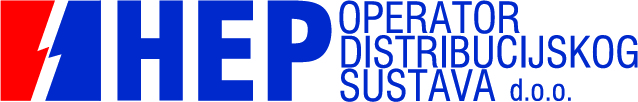 Ulica grada Vukovara 3710000 ZAGREBPriopćenje za medije:					Zagreb, 29.9.2015.Priključenje fotonaponskih modula bez suglasnosti HEP-a opasno je i protuzakonitoPosljednjih nekoliko godina Hrvatska bilježi novi trend u korištenju sunčeve energije – ugradnju sunčanih elektrana, odnosno fotonaponskih modula za proizvodnju električne energije. Potaknuti reklamnim oglasima u medijima i primamljivim ponudama koje obećavaju jednostavnost instalacije, brzu zaradu ili velike uštede u troškovima za električnu energiju, sve veći broj građana se odlučuje za investiciju postavljanja fotonaponskih modula. Mnogi pri tome izgube iz vida činjenicu da za priključenje elektrane treba zadovoljiti određene tehničke i zakonske pretpostavke. Izvješća s terena govore u prilog tome da je sve češća neovlaštena ugradnja tih uređaja u postojeće električne instalacije s ciljem smanjenja troškova za električnu energiju. Čin neovlaštene instalacije neposredno ugrožava sigurnost ljudi i imovine te je u sukobu s pozitivno pravnim propisima Republike Hrvatske. Zakon o energiji (Narodne novine 120/12, 14/14, 95/15), Opći uvjeti za opskrbu električnom energijom (Narodne novine 14/06), novi Opći uvjeti za korištenje mreže i opskrbu električnom energijom (Narodne novine 85/15.) Stoga je važno naglasiti da korisnici mreže ne smiju provoditi priključenje elektrane na postojeću instalaciju bez suglasnosti i nadzora HEP ODS-a. U  suprotnom izlažu opasnosti sebe, svoje ukućane, susjede i djelatnike HEP-ODS-a koji rade na mreži. Naime, u slučaju da elektrana nije pravilno instalirana ili da njeni zaštitni uređaji nisu usklađeni sa zaštitom u mreži, postoji realna opasnost po život, zdravlje i imovinu ljudi na čiju se instalaciju elektrana priključuje. Ilegalno priključenje sunčanih elektrana za posljedicu može imati povišenje napona iznad propisanih vrijednosti. Budući da su električni uređaji izrađeni za napon unutar propisanih vrijednosti, pregorjet će kod previsokog napona u instalaciji. Na ovu pojavu najosjetljiviji su upravo elektronički uređaji. Stoga pozivamo sve postojeće korisnike mreže koji već posjeduju neovlašteno instalirane elektrane da se jave područnim elektranama radi legalizacije priključenja. Također je u interesu svih budućih korisnika zainteresiranih za instalaciju sunčanih elektrana, da se pravovremeno informiraju o mogućnostima priključenja, zakonskim obvezama, tehničkim pretpostavkama i procedurama te da na taj način zaštite vlastitu sigurnost i imovinu te osiguraju povrat sredstava od uložene investicije. Napominjemo kako je HEP ODS jedini energetski subjekt u RH odgovoran za vođenje, izgradnju i održavanje mreže, te je jedini ovlašten provjeriti tehničke preduvjete i izdati suglasnost za priključenje elektrane na postojeću mrežu ili instalaciju. HEP Operator distribucijskog sustava d.o.o. (kratica: HEP ODS)  tvrtka je  u sastavu HEP Grupe, čija je primarna djelatnost  distribucija električne energije. Sastoji se od 21. distribucijskog područja (elektre) na teritoriju cijele Hrvatske. Uz djelatnost distribucije, HEP ODS pruža i javnu uslugu opskrbe električnom energijom kupcima kategorije kućanstvo (univerzalna usluga) i javnu uslugu zajamčene opskrbe kupcima izvan kategorije kućanstva. U nadležnosti HEP ODS-a je vođenje, održavanje, razvoj i izgradnju distribucijske mreže na zadanom području, te osiguravanje dugoročne sposobnosti mreže da zadovolji utemeljene zahtjeve za distribucijom električne energije. Kontakt osoba: Ivana Brnada Grgić, HEP ODS, ivana.brnada@hep.hr